ГУБЕРНАТОР АМУРСКОЙ ОБЛАСТИПОСТАНОВЛЕНИЕот 29 апреля 2021 г. N 90О ГРАНТАХ ГУБЕРНАТОРА АМУРСКОЙ ОБЛАСТИНА РАЗВИТИЕ ГРАЖДАНСКОГО ОБЩЕСТВАВ целях организации деятельности по предоставлению некоммерческим неправительственным организациям, участвующим в развитии институтов гражданского общества, реализующим социально значимые проекты и проекты в сфере защиты прав и свобод человека и гражданина, грантов Губернатора Амурской области на развитие гражданского общества постановляю:(в ред. постановления губернатора Амурской области от 14.12.2022 N 244)1. Создать координационный совет по проведению конкурсов на предоставление грантов Губернатора Амурской области на развитие гражданского общества (далее - Координационный совет).(в ред. постановления губернатора Амурской области от 14.12.2022 N 244)2. Утвердить:Положение о координационном совете по проведению конкурсов на предоставление грантов Губернатора Амурской области на развитие гражданского общества (приложение N 1);(в ред. постановления губернатора Амурской области от 14.12.2022 N 244)состав координационного совета по проведению конкурсов на предоставление грантов Губернатора Амурской области на развитие гражданского общества (приложение N 2).(в ред. постановления губернатора Амурской области от 14.12.2022 N 244)3. Аппарату Губернатора области и Правительства области (Дюмин А.В.) обеспечить координацию предоставления грантов Губернатора Амурской области на развитие гражданского общества, а также организационно-техническое обеспечение деятельности Координационного совета.(в ред. постановления губернатора Амурской области от 14.12.2022 N 244)4. Определить оператором грантов Губернатора Амурской области на развитие гражданского общества автономную некоммерческую организацию "Центр развития гражданских инициатив Амурской области" (далее - оператор).(п. 4 в ред. постановления губернатора Амурской области от 14.12.2022 N 244)5. Координационному совету согласовать Положение о конкурсе на предоставление грантов Губернатора Амурской области на развитие гражданского общества в течение 15 календарных дней со дня его получения от оператора.(в ред. постановлений губернатора Амурской области от 16.09.2021 N 204, от 14.12.2022 N 244)6. Установить, что финансирование расходов, связанных с предоставлением грантов Губернатора Амурской области на развитие гражданского общества, осуществляется за счет предоставляемого оператору из областного бюджета гранта в форме субсидии и (или) за счет средств, предоставленных на безвозмездной и безвозвратной основах в форме гранта на основании договора о предоставлении гранта Президента Российской Федерации на развитие гражданского общества, заключенного между оператором и Фондом президентских программ - оператором президентских грантов по развитию гражданского общества, и (или) за счет средств, привлеченных оператором из внебюджетных источников.(в ред. постановления губернатора Амурской области от 14.12.2022 N 244)7. Контроль за исполнением настоящего постановления возложить на заместителя председателя Правительства Амурской области Дюмина А.В.(в ред. постановлений губернатора Амурской области от 16.07.2021 N 148, от 09.03.2022 N 47)ГубернаторАмурской областиВ.А.ОРЛОВПриложение N 1к постановлениюгубернатораАмурской областиот 29 апреля 2021 г. N 90ПОЛОЖЕНИЕО КООРДИНАЦИОННОМ СОВЕТЕ ПО ПРОВЕДЕНИЮ КОНКУРСОВНА ПРЕДОСТАВЛЕНИЕ ГРАНТОВ ГУБЕРНАТОРА АМУРСКОЙОБЛАСТИ НА РАЗВИТИЕ ГРАЖДАНСКОГО ОБЩЕСТВА1. Общие положения1. Координационный совет по проведению конкурсов на предоставление грантов Губернатора Амурской области на развитие гражданского общества (далее - Координационный совет) является координационно-совещательным органом, образованным в целях организации деятельности по предоставлению грантов Губернатора Амурской области на развитие гражданского общества (далее - грант Губернатора) некоммерческим неправительственным организациям, участвующим в развитии институтов гражданского общества, реализующим социально значимые проекты и проекты в сфере защиты прав и свобод человека и гражданина (далее - проекты).(в ред. постановления губернатора Амурской области от 14.12.2022 N 244)2. Координационный совет в своей деятельности руководствуется Конституцией Российской Федерации, федеральными конституционными законами, федеральными законами, актами Президента Российской Федерации и Правительства Российской Федерации, законами Амурской области, актами Губернатора Амурской области и Правительства Амурской области, а также настоящим Положением.(в ред. постановления губернатора Амурской области от 14.12.2022 N 244)2. Основные функции и права Координационного совета1. Основными функциями Координационного совета являются:1) согласование Положения о конкурсе на предоставление грантов Губернатора (далее - конкурс) и внесение изменений в него;(в ред. постановления губернатора Амурской области от 14.12.2022 N 244)2) утверждение состава экспертов для проведения независимой экспертизы проектов участников конкурса;3) рассмотрение результатов независимой экспертизы проектов участников конкурса;4) утверждение итогового рейтинга проектов участников конкурса;5) утверждение перечня проектов победителей конкурса и размера их поддержки;6) рассмотрение заявлений участников конкурса о несоблюдении условий проведения конкурса, а также предложений об изменении порядка проведения конкурса, изменении состава экспертов;7) разработка порядка оценки результатов оказания на конкурсной основе поддержки некоммерческим неправительственным организациям, участвующим в развитии институтов гражданского общества, реализующим проекты, предоставляемой в форме грантов Губернатора.(в ред. постановления губернатора Амурской области от 14.12.2022 N 244)2. С целью реализации возложенных функций Координационный совет имеет право:1) запрашивать в установленном порядке у исполнительных органов государственной власти Амурской области, территориальных органов федеральных органов исполнительной власти, органов местного самоуправления муниципальных образований Амурской области, организаций и общественных объединений необходимые материалы и информацию по вопросам, отнесенным к компетенции Координационного совета;2) приглашать на свои заседания должностных лиц исполнительных органов государственной власти Амурской области, территориальных органов федеральных органов исполнительной власти, деятельность которых осуществляется на территории Амурской области, органов местного самоуправления муниципальных образований Амурской области, представителей научных и иных организаций;3) привлекать в установленном порядке для осуществления информационно-аналитических и экспертных работ научные и иные организации, а также ученых и специалистов.3. Состав и организация деятельности Координационного совета1. Состав Координационного совета утверждается постановлением Губернатора Амурской области.(в ред. постановления губернатора Амурской области от 14.12.2022 N 244)2. В состав Координационного совета входят председатель, заместитель председателя, секретарь и члены Координационного совета, которые принимают участие в его работе на общественных началах.3. Председателем Координационного совета является заместитель председателя Правительства Амурской области.(в ред. постановления губернатора Амурской области от 09.03.2022 N 47)В случае отсутствия председателя Координационного совета его полномочия исполняет заместитель председателя Координационного совета.4. Заседания Координационного совета проводятся по мере необходимости, но не реже одного раза в год.5. Повестка дня заседания Координационного совета с указанием даты, времени, места проведения заседания Координационного совета и материалы по вопросам повестки дня заседания Координационного совета направляются секретарем Координационного совета членам Координационного совета не позднее чем за 3 рабочих дня до дня проведения заседания Координационного совета.6. Заседание Координационного совета считается правомочным, если в нем приняли участие более половины его членов.Члены Координационного совета участвуют в заседаниях Координационного совета лично.В случае невозможности присутствовать на заседании Координационного совета член Координационного совета вправе не позднее чем за 2 рабочих дня до дня проведения заседания Координационного совета изложить свое мнение по рассматриваемым вопросам в письменной форме, которое учитывается при подсчете голосов.В случае возникновения у члена Координационного совета личной заинтересованности в отношении вопроса, рассмотрение которого включено в повестку дня заседания Координационного совета, он не позднее чем за 2 рабочих дня до дня проведения заседания Координационного совета уведомляет об этом секретаря Координационного совета и не принимает участия в голосовании по данному вопросу.7. Заседания Координационного совета по решению председателя Координационного совета, а в его отсутствие - заместителя председателя Координационного совета могут проводиться в заочной форме.Принятие решений путем проведения заочного голосования осуществляется посредством заполнения и представления опросных листов членами Координационного совета не позднее чем за 2 рабочих дня до дня проведения заседания Координационного совета. Заочное голосование считается состоявшимся в случае, если не менее половины членов Координационного совета представили в установленный срок надлежащим образом оформленные опросные листы.Заполненные опросные листы прилагаются к протоколу заседания Координационного совета, составленному по результатам заочного голосования, и являются его неотъемлемой частью.8. На заседаниях Координационного совета решение принимается большинством голосов членов Координационного совета, принявших участие в заседании Координационного совета, и оформляется протоколом.При равенстве голосов право решающего голоса принадлежит председательствующему на заседании Координационного совета. Члены Координационного совета, несогласные с принятым решением, вправе в письменной форме изложить свое особое мнение, которое приобщается к протоколу.9. Протокол заседания Координационного совета оформляется секретарем Координационного совета в течение 5 календарных дней со дня проведения заседания Координационного совета, подписывается председательствующим на заседании Координационного совета и направляется членам Координационного совета.(п. 9 в ред. постановления губернатора Амурской области от 16.09.2021 N 204)10. Информация о деятельности Координационного совета размещается секретарем Координационного совета на соответствующей вкладке Амурской области на информационном ресурсе "гранты.рф", а также на портале Правительства Амурской области в информационно-телекоммуникационной сети Интернет.11. Организационно-техническое обеспечение деятельности Координационного совета осуществляет аппарат Губернатора области и Правительства области.(в ред. постановления губернатора Амурской области от 14.12.2022 N 244)Приложение N 2к постановлениюгубернатораАмурской областиот 29 апреля 2021 г. N 90СОСТАВКООРДИНАЦИОННОГО СОВЕТА ПО ПРОВЕДЕНИЮ КОНКУРСОВНА ПРЕДОСТАВЛЕНИЕ ГРАНТОВ ГУБЕРНАТОРА АМУРСКОЙОБЛАСТИ НА РАЗВИТИЕ ГРАЖДАНСКОГО ОБЩЕСТВА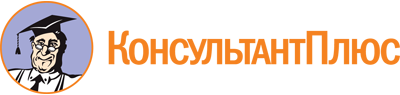 Постановление Губернатора Амурской области от 29.04.2021 N 90
(ред. от 14.12.2022)
"О грантах Губернатора Амурской области на развитие гражданского общества"
(вместе с "Положением о координационном совете по проведению конкурсов на предоставление грантов Губернатора Амурской области на развитие гражданского общества", "Составом координационного совета по проведению конкурсов на предоставление грантов Губернатора Амурской области на развитие гражданского общества")Документ предоставлен КонсультантПлюс

www.consultant.ru

Дата сохранения: 20.06.2023
 Список изменяющих документов(в ред. постановлений губернатора Амурской областиот 16.07.2021 N 148, от 16.09.2021 N 204,от 09.03.2022 N 47, от 14.12.2022 N 244)Список изменяющих документов(в ред. постановлений губернатора Амурской областиот 16.07.2021 N 148, от 16.09.2021 N 204,от 09.03.2022 N 47, от 14.12.2022 N 244)Список изменяющих документов(в ред. постановлений губернатора Амурской областиот 09.03.2022 N 47, от 14.12.2022 N 244)ДюминАндрей Витальевич- заместитель председателя Правительства Амурской области (председатель Координационного совета)СнежкоЕкатерина Алексеевна- заместитель руководителя аппарата Губернатора области и Правительства области (заместитель председателя Координационного совета)ЛукьяноваИрина Сергеевна- ведущий консультант отдела по взаимодействию с институтами гражданского общества управления внутренней политики аппарата Губернатора области и Правительства области (секретарь Координационного совета)АндрющенкоЕлена Владимировна- директор автономной некоммерческой организации "Центр развития гражданских инициатив Амурской области" (по согласованию)БеляковаТатьяна Борисовна- директор государственной телевизионной и радиовещательной компании "Амур" - филиала федерального государственного унитарного предприятия "Всероссийская государственная телевизионная и радиовещательная компания" (по согласованию)ГергардтЮлия Николаевна- заместитель руководителя государственного казенного учреждения Амурской области "Аппарат Общественной палаты Амурской области"ДубРуслан Григорьевич- сопредседатель регионального отделения Общероссийского общественного движения "Народный фронт "За Россию" в Амурской области (по согласованию)ЗаболотскихТатьяна Владимировна- ректор федерального государственного бюджетного образовательного учреждения высшего образования "Амурская государственная медицинская академия" Министерства здравоохранения Российской Федерации (по согласованию)КобзарьВалентина Петровна- член региональной общественной организации "Амурская областная организация Общероссийской общественной организации "Союз журналистов России" (по согласованию)КравчукНаталья Васильевна- уполномоченный по правам человека в Амурской области (по согласованию)МарценкоВиктор Васильевич- председатель Общественной палаты Амурской области (по согласованию)МордвиноваОльга Юрьевна- директор государственного профессионального образовательного бюджетного учреждения Амурской области "Амурский колледж искусств и культуры"ПлутенкоАндрей Долиевич- ректор федерального государственного бюджетного образовательного учреждения высшего образования "Амурский государственный университет" (по согласованию)ПроценкоСергей Сергеевич- руководитель практики "Поддержка инвестиционной деятельности и социальная политика" ООО "СИБУР" (по согласованию)СмирноваОльга Николаевна- директор государственного автономного учреждения культуры Амурской области "Амурская областная филармония", сопредседатель регионального отделения Общероссийского общественного движения "Народный фронт "За Россию" в Амурской области (по согласованию)ТретьяковаНаталья Павловна- уполномоченный по правам ребенка в Амурской областиЩекинаВера Витальевна- ректор федерального государственного бюджетного учреждения высшего образования "Благовещенский государственный педагогический университет" (по согласованию)